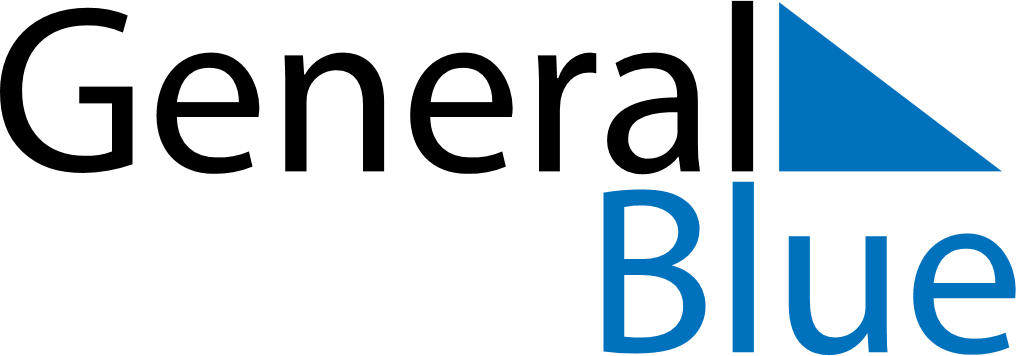 February 2019February 2019February 2019BoliviaBoliviaSUNMONTUEWEDTHUFRISAT12Feast of the Virgin of Candelaria345678910111213141516171819202122232425262728